附件2　　天津市教师资格认定工作流程
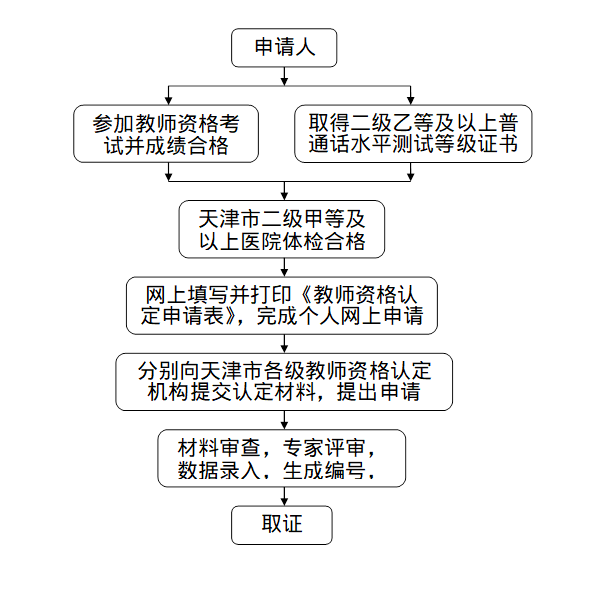 　　天津市教育委员会办公室　　2018年3月15日印发